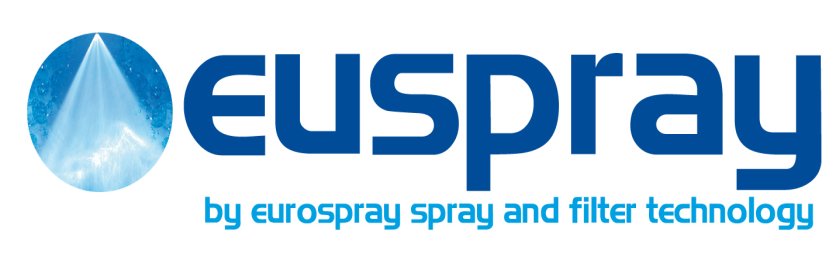 Dane klientaDane klientaFirmaMiejscowość, kodUlicaOsoba kontaktowaE-mailTelefonDane techniczne wody/cieczy*Dane techniczne wody/cieczy*Rodzaj zasobu wody lub cieczyStężenie zanieczyszczeń (mg/l)Rodzaj zanieczyszczeńWystępowanie substancji żrącychTemperatura (°C)Stopień zasolenia (ppm TSD)Stopień kwasowości (PH)Dodatkowe informacje* jeśli jest dokument dot. analizy wody/cieczy prosimy o dołączenie do formularza* jeśli jest dokument dot. analizy wody/cieczy prosimy o dołączenie do formularzaDane procesu/urzadzeniaDane procesu/urzadzeniaTyp procesu/urządzeniaCiśnienie na wlocie (bar)Maksymalne ciśnienieWymagany stopień filtracji (µm)Maksymalny przepływ (m³/h)Przepływ gwarantowany (m³/h)Temperatura pracyObecność dysz, które filtr ma chronić**Dostępność sprężonego powietrza (tak/nie)***Dostępne napięcie zasilaniaDodatkowe informacje** jeśli tak, to proszę podanie wielkości minimalnego przelotu dyszy*** jeśli tak, to proszę podanie wartości dostępnego ciśnienia** jeśli tak, to proszę podanie wielkości minimalnego przelotu dyszy*** jeśli tak, to proszę podanie wartości dostępnego ciśnieniaWyposażenie filtraWyposażenie filtraKonstrukcja filtru (in-out 90°/w linii/poziomy)Manometr różnicowy (tak/nie)Zawór spustowy (pneumatyczny/elektryczny)Certyfikat ATEX (tak/nie)Dodatkowe informacjeSchemat/rysunek instalacjiSchemat/rysunek instalacji